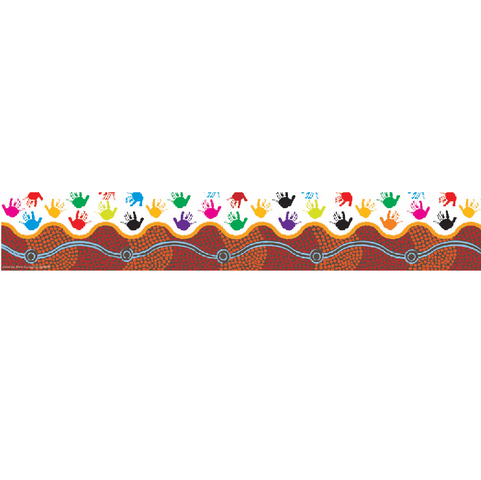 Certificate of Completion
This is to certify that Mr./ Ms. ________________________of M.B.A- H.R . Batch 2008-10 of Chennai University (Chennai) has successfully completed his/ her Summer Internship during Jan-March2010.

The project was undertaken by him/ her in _______________________ titled _______________________________________________.
The Project on evaluation fulfills all the stated criteria and the student findings are his/her original work.

I hereby certify his/ her work excellent /good/ satisfactory to the best of my knowledge. 


(Internal Guide)HealthQuist-Chennai.